     Church Lane Surgery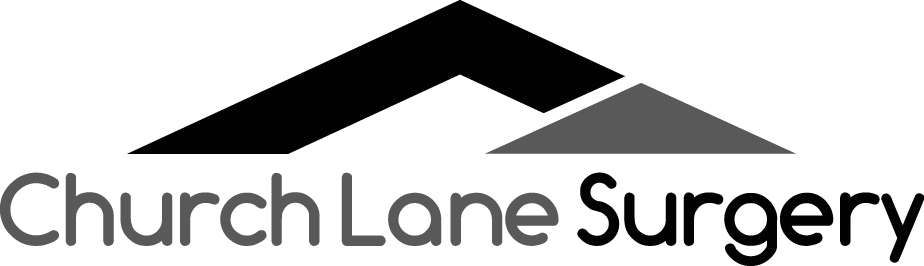      Application for Enhanced Online Access (16+ years)      Full Clinical Record                  Please complete this form in block capitals and tick as appropriate                I wish to have access to the following online service (tick):               Please read and confirm you understand and agree with each statement:                 For practice use only- Please ensure patient has standard access enabled before commencing                             	      with an enhanced access application.SurnameDate of birthFirst nameFirst nameAddressPostcodeAddressPostcodeEmail address Email address  Telephone numberMobile number  Select your preferred method of contact: Text / Email / Letter (Please delete as appropriate)  Select your preferred method of contact: Text / Email / Letter (Please delete as appropriate) View my full clinical record (subject to authorisation. Allow up to 20 working days for   completion of application) I have read and understood the information leaflet provided by the practice I will be responsible for the security of the information that I see or download If I choose to share my information with anyone else, this is at my own risk I will contact the practice as soon as possible if I suspect that my account has been accessed by someone without my agreement If I see information in my record that is not about me or is inaccurate, I will contact the practice as soon as possible If I give my email / text information I give consent to the practice to contact me via this methodPatient NHS numberPatient NHS numberIdentity verified by (initials) DateMethod of ID                                                                    Photo ID and proof of residence(passport or photo driving licence AND or one official letter bearing patients name and address dated within the last three months from any of the following: bank, building society, local council, utility company or landline telephone provider.(Note: a photographic driving licence will suffice for both photo ID AND proof of address)Method of ID                                                                    Photo ID and proof of residence(passport or photo driving licence AND or one official letter bearing patients name and address dated within the last three months from any of the following: bank, building society, local council, utility company or landline telephone provider.(Note: a photographic driving licence will suffice for both photo ID AND proof of address) Reception team – Stop here and add patient to eWorkflow Reception team – Stop here and add patient to eWorkflowChecked and authorised by GP (initials)Date Standard Access: Enabled                  Declined                 Reason for decline: Insufficient ID            Referred to GP         Completed by (initials) Date